Для земных станций спутниковой связи (ЗССС) предприятием производятся антенные посты, облучатели и волноводные тракты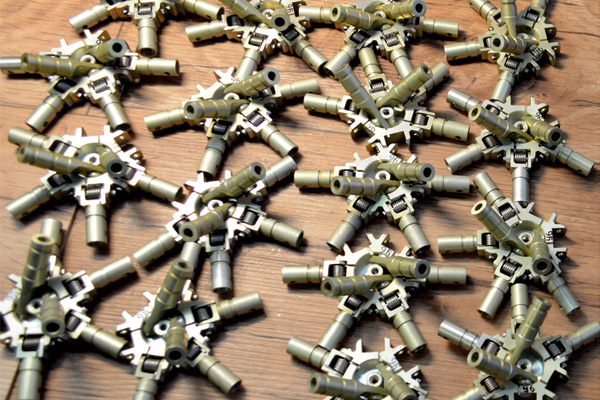 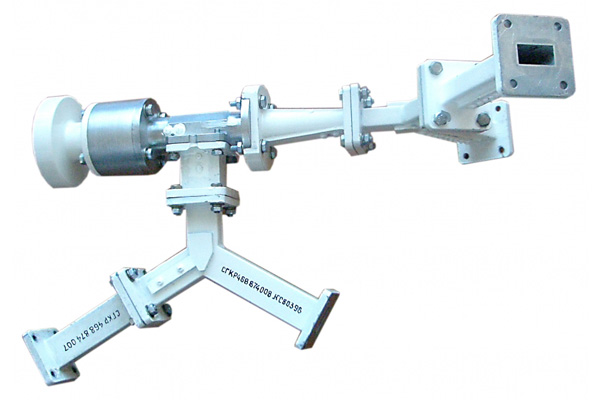 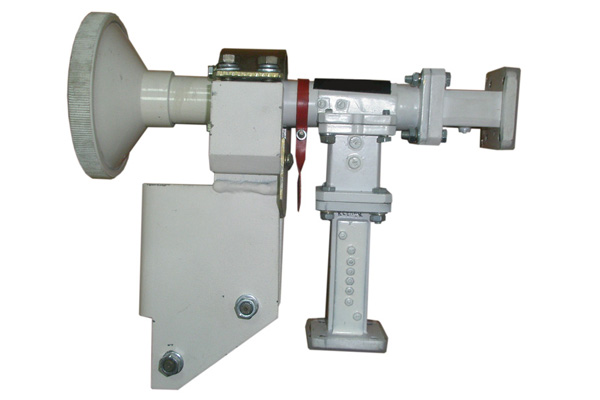 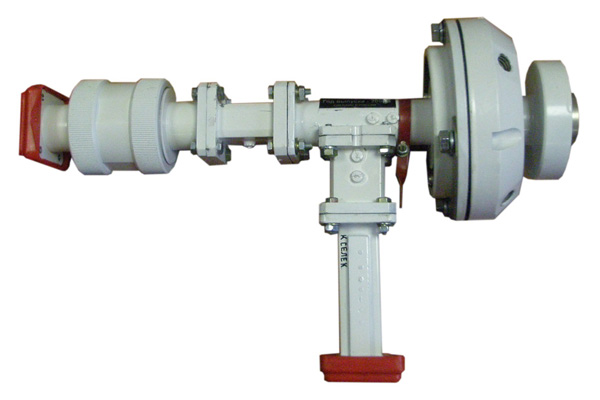 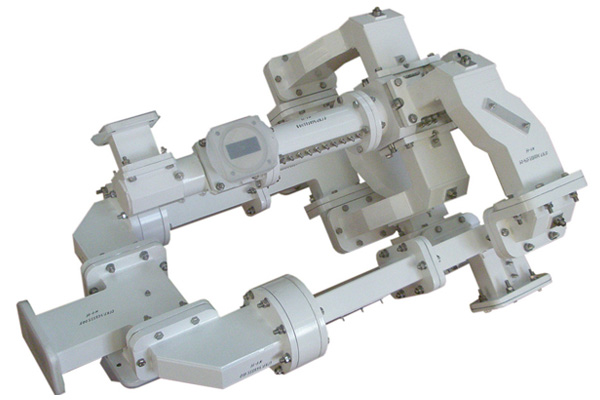 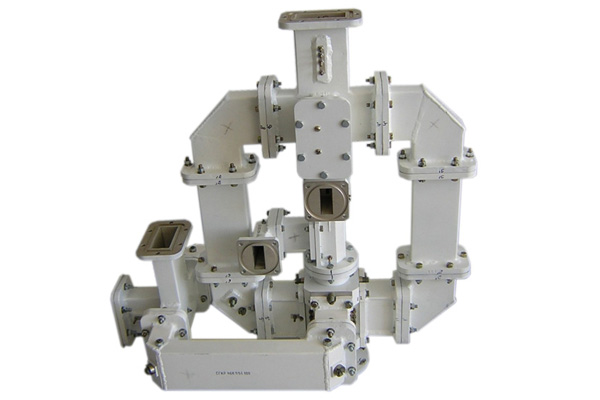 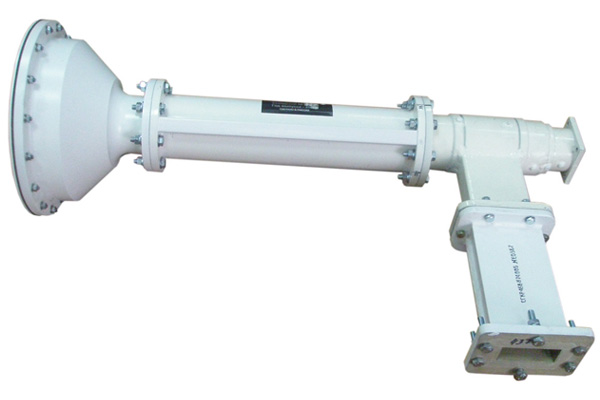 Наименование параметраВеличинаДиаметр рефлектора, м5Тип антенныоднозеркальная
параболическаяДиапазон рабочих частот:Диапазон рабочих частот:- в режиме на прием, МГц3650…4150- в режиме на передачу, МГц5975…6475Коэффициент усиления антенны:Коэффициент усиления антенны:- в диапазоне частот 3650…4150 МГц, не менее, дБ43,5- в диапазоне частот 5975…6475 МГц, не менее, дБ47,5Уровень 90% боковых лепестков в режиме работы на прием и передачу не превышает значений, определяемых огибающей, дБ: где: G(Q) – коэффициент усиления в данном направлении, дБ; Q – угол от оси главного лепестка антенны, ?СG(Q)=29-251gQ
(Q=1…20 ?С)Поляризация поля антенны – круговая:
- в режиме на прием
-в режиме на передачуправая
леваяКоэффициент эллиптичности не менее0,85Коэффициент стоячей волны трактов приема и передачи, 
не более1,3Развязка между трактами приема и передачи, не менее, дБ100Условия эксплуатации:
- рабочая температура окружающей среды
- предельная температура окружающей среды
- относительная влажность воздуха до 98% при температуре
- рабочая скорость ветра, м/с
- предельная скорость ветра, м/сОт -55 до +50 ?С
+ 60 ?С
+ 25 ?С
до 33
45Диапазон углов поворота антенны при неоперативной установке (в ручную):
- по азимуту
- по углу места+60? с шагом 5?;
0…60 ?Диапазон углов поворота антенны от устройства автосопровождения антенного поста:
- по азимуту
- по углу места+8 ?
1100